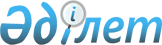 Облыстық мәслихаттың "2000 жылға арналған облыстық бюджет туралы" 1999 жылғы 03 желтоқсандағы N II/17 шешiмiне өзгерiстер мен толықтырулар енгiзу туралыМаңғыстау облысы мәслихатының шешімі 2000 жылғы 19 желтоқсандағы N 9/70 Маңғыстау облыстық Әділет басқармасында 2001 жылғы 4 қаңтарда N 324 тіркелді



      "Қазақстан Республикасының жергілікті өкілді және атқарушы органдары туралы" 
 Z934100_ 
 , "Бюджет жүйесi туралы" 
 Z990357_ 
 , "2000 жылға арналған республикалық бюджет туралы" 
 Z990473_ 
 1999 жылғы 11 қарашадағы N 473-1 Қазақстан Республикасының Заңдарына сәйкес, облыстық мәслихат шешiм етедi: 



      Облыстық мәслихаттың "2000 жылға арналған облыстық бюджет туралы" 1999 жылғы 03 желтоқсандағы N II/17 шешiмiне бұрындары енгiзiлген өзгерiстер мен толықтыруларды ескере отырып мынадай өзгерiстер мен толықтырулар енгiзiлсiн:

     1. 1 тармақ мынадай редакцияда жазылсын: "2000 жылға арналған 

облыстық бюджет кiрiстерi бойынша 11566483 мың теңге, өтем бойынша 643497 мың теңге, шығыстары бойынша - 11903235 мың теңге, несиелендiру бойынша - 227188 мың теңге, облыстық бюджеттiң тапшылығы - 79557 мың теңге сомасында, қосымшаға сәйкес бекiтiлсiн."

     2. 6 тармақтағы:

     1 азат жолдағы "586247" саны "602247" санымен ауыстырылсын;

     3 азат жолдағы "229825" саны "245825" санымен ауыстырылсын.

     3. 11 тармақтағы:

     "5000" саны "3226" санымен ауыстырылсын.

     4. 17 тармақтағы:

     "115000" саны "100100" санымен ауыстырылсын.

     5. 18 тармақтағы:

     1 азат жолдағы "38081" саны "37760" санымен ауыстырылсын;

     4 азат жолдағы "31795" саны "31474" санымен ауыстырылсын.     

     Сессия төрағасы     

     Облыстық 



     мәслихаттың хатшысы

                                          Облыстық мәслихаттың 



                                          19.12.2000 ж. N 9/70 



                                             шешіміне қосымша



     

                                                  (мың теңге)

---------------------------------------------------------------------------

    !   !   !     !                        ! 2000 ж.  !  2000 ж.  !

Сан.!Сын!Ша.!Ерек.!                        !бекітілген!нақтыланған! Ауытқу 

        !сын!шелік!                        !  бюджет  !   бюджет  !       

---------------------------------------------------------------------------

                           І. Кірістер       11566483   11566483         0

1                     Салықтық түсірілімдер  11290597   11287793     -2804

      1            Кiрiстерге салынатын 

                   табыс салығы               6910811    6918501      7690

          1        Заңды тұлғалардан 

                   алынатын табыс салығы      3627062    3627594       532

                 1 Заңды тұлғалардан-

                   резиденттерден алынатын 

                   табыс салығы               3328703    3293897    -34806 

                 2 Заңды тұлғалардан-

                   резидент еместерден 

                   алынатын табыс салығы         5345      22284     16939

                 3 Төлем көздерiнен 

                   ұсталатын, заңды 

                   тұлғалардан-резиденттерден 

                   алынатын табыс салығы       133898     167082     33184 

                 4 Төлем көздерiнен ұсталатын, 

                   заңды тұлғалардан-резидент

                   еместерден алынатын табыс 

                   салығы                      159116     144331    -14785

          2        Жеке тұлғалардан алынатын 

                   табыс салығы               3283749    3290907      7158

                 1 Төлем көздерiнен ұсталатын, 

                   жеке тұлғалардан алынатын

                   табыс салығы               3029780    3034864      5084

                 2 Кәсіпкерлік қызметпен 

                   шұғылданатын жеке 

                   тұлғалардан алынатын табыс 

                   салығы                      253969     256043      2074

      3            Әлеуметтiк салық           3218328    3219074       746

          1        Әлеуметтiк салық           3218328    3219074       746

                 1 Шаруа (фермерлiк) 

                   қожалығынан басқа, заңды 

                   тұлғалардың 26 және 25,5 

                   пайыз ставка бойынша, 

                   сондай-ақ патентсiз

                   кәсіпкерлік қызметпен 

                   шұғылданатын жеке 

                   тұлғалардың төлейтiн 

                   әлеуметтiк салығы          3188835    3192444      3609

                 2 Еңбек ету қызметiне 

                   рұқсаты бойынша Қазақстан

                   Республикасына уақытша 

                   келген шет ел азаматтары 

                   мен азаматтығы жоқ 

                   адамдардың еңбек ақы 

                   бөлiгiнен төлейтiн

                   әлеуметтiк салық              4403       4277      -126

                 3 Патент негiзiнде кәсіпкерлiк 

                   қызметпен шұғылданатын жеке

                   тұлғалардың, шаруа 

                   (фермерлік) қожалықтарының 

                   және басқа да төлем 

                   төлеушiлер төлейтiн 

                   әлеуметтiк салық             25090      22353     -2737

      4            Меншiкке салынатын салық    917200     898273    -18927

          1        Мүлiкке салынатын салық     368357     364641     -3716

                 1 Заңды тұлғаның мүлкiне 

                   салынатын салық             356357     351478     -4879

                 2 Жеке тұлғаның мүлкiне 

                   салынатын салық              12000      13163      1163

          3        Жер салығы                  443733     428216    -15517

                 1 Ауыл шаруашылығы маңызы 

                   бар жерге салынатын жер 

                   салығы                         993       1040        47

                 2 Елдi мекендердің жерiне 

                   салынатын жер салығы          2251       4677      2426

                 3 Өнеркәсіптің, байланыстың, 

                   көлiктің және ауыл 

                   шаруашылығы емес маңыздағы 

                   өзге де жерге салынатын жер 

                   салығы                      440489     422499    -17990

      4            Көлiк құралдарына салынатын 

                   салық                       105110     105416       306

                 1 Заңды тұлғалардың көлiк 

                   құралдарына салынатын салық  44211      44499       288

                 2 Жеке тұлғалардың көлiк 

                   құралдарына салынатын салық  60899      60917        18

      5            Тауарға, атқарылатын жұмысқа 

                   және көрсетiлетін қызметке

                   салынатын ішкi салықтар     100836     108523      7687

          2        Акциздер                      5770       8154      2384 

                 1 Спирт                           30         20       -10

                 2 Арақ                          1850       4210      2360

                 3 Шарап                            0          3         3

                 7 Сыра                          2700       2700         0

                23 Ойын бизнесi                   110        141        31

                24 Лотереялар                    1080       1080         0

          3        Табиғат және басқа да

                   ресурстарды пайдаланғаны 

                   үшiн түсірілімдер              570        550       -20

                 3 Суға төлем                     570        550       -20

          4        Кәсiпкерлiк және кәсiби 

                   қызметтерiн жүргiзгенi үшiн 

                   алымдар                      94496      99819      5323

                 1 Кәсіпкерлiкпен        

                   шұғылданатын жеке 

                   тұлғаларды тiркегенi 

                   үшiн алым                     5648       5510      -138

                 2 Қызметінің жекелеген

                   түрімен шұғылдану   

                   құқығы үшiн лицензиялық 

                   алым                          9742       9717       -25

                 3 Заңды тұлғаларды 

                   мемлекеттiк тiркегенi 

                   үшiн алым                     2504       2734       230

                 4 Аукциондық сатудан 

                   алым                          7213       7757       544

                 5 Тауарларды рыноктарда сатып

                   өткізу құқығына алым         69389      74101      4712

      7            Басқа да салықтар           143422     143422         0

          1        Басқа да салықтар           143422     143422         0

                 2 Жергілікті бюджетке 

                   берешектердің түсірілімі    143422     143422         0

2                  Салық емес түсiрілімдер     275792     278596      2804

      1            Кәсiпкерлiк қызметтен 

                   және меншiктен тапқан 

                   табыстар                     78191      79314      1123

          2        Заңды тұлғалардан және 

                   қаржы мекемелерiнен 

                   салықтық түсiрілімдер        78191      79314      1123

                 8 Жер учаскелерiн жалдаудан

                   түсірілімдер                 37884      39007      1123

                 9 Осы мақсатқа арнап жергілікті

                   атқарушы органдардың қарыз

                   алған қаражаты есебінен

                   аймақтық инвестициялық

                   бағдарламаларды жүзеге асыру

                   үшін жергілікті бюджеттен

                   бөлінетін несиелер бойынша

                   сыйақылар түсірілімдері      40307      40307        0

      2            Әкiмшілiк алымдар мен 

                   төлемдер, коммерциялық емес 

                   және орайластырылған

                   сатудан тапқан табыстар     177301     179226      1925

          1        Әкiмшiлiк алымдар           139837     140567       730

                 3 Әкiмшiлiк тұтқынға алынған 

                   адамдардың атқарған жұмысы

                   және қызметiн 

                   ұйымдастырудан түсiмдер          8         64        56

                 4 Жылжымайтын мүлiкке және 

                   онымен жасалатын мәмілелерге

                   құқықты мемлекеттiк тiркеу 

                   үшін төлем                    7381       8042       661

                 9 Қылмыстық атқару   

                   инспекциясының қызметінен    

                   алынған кірістер               520        520         0

                11 Қаруды тіркегені үшін төлем     97        104         7

                12 Қоршаған ортаны ластағаны 

                   үшiн төлемдер               131420     131420         0

                19 Басқадай әкімшілік алымдар     411        417         6

          2        Баж                          37463      38658      1195

                 1 Мемлекеттiк баж              37463      38658      1195

          3        Коммерциялық емес және

                   орайластыра сатудан басқадай

                   төлемдер мен кірістер            1          1         0

                 9 Коммерциялық емес және

                   орайластыра сатудан басқадай

                   төлемдер мен кірістер            1          1         0

      3            Айыппұлдар мен санкциялар 

                   бойынша түсiрілімдер         20300      20056      -244

          1        Айыппұлдар мен санкциялар 

                   бойынша түсiрілімдер         20300      20056      -244

                 2 Медайықтырғышқа           

                   орналастырылған адамдардан

                   төлем түсірілімдер            5800       5500      -300

                 3 Стандарт талабына және

                   сертификат ережесіне сәйкес

                   келмейтін өкімдерді, жұмыс

                   пен қызмет көрсетуді өткізуден  

                   алынған кірістерден түскен

                   сомалар                          0         56        56

                10 Қоршаған ортаны қорғау 

                   туралы заңдарды бұзғаны 

                   үшiн айыппұлдар              14500      14500         0 

3                  КАПИТАЛМЕН ЖАСАЛҒАН 

                   ОПЕРАЦИЯЛАРДАН КIРIСТЕР         94         94         0

      3            Жердi және материалдық емес 

                   активтердi сату                 94         94         0

          1        Жердi және материалдық емес 

                   активтердi сату                 94         94         0

                 3 Тұрақты жер пайдалану құқығын

                   сатудан түсірілімдер            94         94         0

                             ІІІ. ӨТЕУ         643497     643497         0

5                  Бюджеттен берiлген 

                   несиелердi өтеу             643497     643497         0

      1            Бұрындары берiлген 

                   несиелердi өтеу             643497     643497         0

          2        Банк операциясының 

                   жекелеген түрлерiн жүзеге 

                   асыратын, банктер мен

                   ұйымдарды шығарып 

                   тастағанда, ұйымдардың 

                   өтеуi                        94211      94211         0

                 2 Директивтік кредиттер

                   бойынша мерзiмi өткізілген 

                   берешектi қайтарып алу       94211      94211         0

          4        Банк операциясының

                   жекелеген түрлерін жүзеге

                   асыратын, банктер мен

                   ұйымдардың өтеуі            539286     539286         0

                 1 Банк операциясының

                   жекелеген түрлерін жүзеге

                   асыратын, банктер мен

                   ұйымдардың өтеуі            539286     539286         0

          5        Бюджеттен берiлген басқа 

                   да несиелердi өтеу           10000      10000         0

                 9 Бюджеттен берiлген басқа

                   да несиелердi өтеу           10000      10000         0

---------------------------------------------------------------------------

    !   !   !     !        Атауы           ! 2000 ж.  !  2000 ж.  !

ФГР.!Әк.!Бағ!Кіші !                        !бекітілген!нақтыланған! Ауытқу 

    !ім !   !бағ. !                        !  бюджет  !   бюджет  !       

---------------------------------------------------------------------------

                         IV. ШЫҒЫСТАР        11888335   11903235     14900

1                  Жалпы сипаттағы 

                   мемлекеттiк көрсетiлетiн 

                   қызмет                      269671     262225     -7446

      103          Облыстық мәслихат             8726       8726         0

          2        Жергiлiктi деңгейдегi 

                   әкiмшiлiк шығыстар            8726       8726         0

      105          Әкiм аппараты               199678     198032     -1646

          2        Жергiлiктi деңгейдегi 

                   әкiмшiлiк шығыстар          199678     198032     -1646

      259          Коммуналдық меншiктi 

                   басқару Департаментi         35059      35059         0

          2        Жергіліктi деңгейдегi 

                   әкiмшiлiк шығыстар           10759      10759         0

         30        Коммуналдық меншiктi 

                   жекешелендiрудi ұйымдастыру   4300       4300         0

         31        Коммуналдық меншік мүлігін

                   алу                          20000      20000         0

      260          Облыстық қаржы басқармасы    26208      20408     -5800

          2        Жергiлiктi деңгейдегi 

                   әкiмшілік шығыстар           26208      20408     -5800

         28        Жергілікті бюджеттен 

                   қаржыландырылатын, 

                   мемлекеттік мекемелердің 

                   белгіленген тәртіппен 

                   тіркелген келісім-шарт 

                   міндеттемелері бойынша 

                   кредиттік берешегін өтеу        41         41         0

2                  Қорғаныс                    160984     155852     -5132

      105          Облыстық әскери комиссариат  20526      19894      -632

          63       Әскери қызметке тiркеу 

                   және шақыру жөнiндегi 

                   iс-шаралар                   20526      19894      -632

      105          Әкiмдер аппараты            140458     135958     -4500

          31       Төтенше жағдайлар жөніндегі

                   облыстық басқарма             7937       7937         0

          32       Жергiлiктi деңгейдегi 

                   төтенше жағдайларды жою     132521     128021     -4500

3                  Қоғамдық тәртiп және 

                   қауiпсiздiк                 483129     501294     18165

      251          Маңғыстау облысының iшкi 

                   iстер басқармасы            460092     478257     18165

          2        Жергiлiктi деңгейдегi 

                   әкiмшiлiк шығыстар          375523     393611     18088

          27       Жалақы және әлеуметтік

                   төлемдер бойынша

                   кредиторлық берешекті өтеу   29128      28788      -340

          28       Жергілікті бюджеттен

                   қаржыландырылатын,

                   мемлекеттік мекемелердің

                   белгіленген тәртіппен

                   тіркелген келісім-шарт

                   міндеттемелері бойынша

                   кредиттік берешегін өтеу     34304      34304         0

          30       Жергiлiктi деңгейдегi 

                   қоғамдық тәртiптi күзету 

                   және қоғамдық қауiпсiздiк

                   қамтамасыз ету               21137      21554       417

       274         Маңғыстау облысының ішкі

                   істер басқармасы             19573      19573         0

          44       Елді мекендердегі жол 

                   қозғалысын реттеу жөніндегі 

                   жабдықтар мен құралдарды 

                   пайдалану                    19573      19573         0

      105          Нотариалдық кеңсе             3464       3464         0

          66       Нотариалдық іс-әрекет 

                   жасауды ұйымдастыру           3464       3464         0

4                  Білім                       370683     369668     -1015

      263          Облыстық бiлiм басқармасы   258739     257444     -1295

          20       Жергiлiктi деңгейде жалпы 

                   бiлiм беруге оқыту           22686      22046      -640

          32       Жергiлiктi деңгейдегi орта 

                   бiлiм жүйесiнiң ақпараты     60950      60950         0

          31       Жергілікті деңгейдегі

                   кәсіптік-техникалық білім    53779      53124      -655

          8        Жергiлiктi деңгейдегi орта 

                   арнайы оқу орындарында 

                   кадрлар даярлау             121324     121324         0

      251          Маңғыстау облысының iшкi 

                   iстер басқармасы             21390      21390         0

          11       Жергiлiктi деңгейдегi 

                   кадрларды қайта даярлау      21390      21390         0

      263          Облыстық бiлiм басқармасы    90554      90834       280

          11       Жергiлiктi деңгейдегi 

                   кадрларды қайта даярлау      89794      90074       280

          38       Балалар мен жасөспiрiмдердiң 

                   психикалық денсаулығын 

                   тексерiп байқау жөнiнде 

                   халыққа психологиялық-

                   медициналық-педагогикалық

                   кеңестер беру көмегiн 

                   көрсету                        760        760         0

5                  Денсаулық сақтау           1958444    1963710      5266

      254          Облыстық денсаулық сақтау 

                   басқармасы                  699293     718325     19032

          36       Жергiлiктi деңгейде 

                   халыққа тұрақты 

                   медициналық көмек көрсету   456048     467436     11388

          31       ВИЧ-ауруын жұқтырған 

                   адамдарға медициналық 

                   көмек көрсету                19018      19018         0

          33       Жергiлiктi деңгейде 

                   эпидемияға қарсы күрес        5000       5000         0

          34       Жергiлiктi деңгейде қан 

                   (ауыстырғыш) өндiру          14753      14253      -500 

          41       Жергiлiктi деңгейде 

                   салауатты өмiр салтын 

                   насихаттау                    6759       6759         0

          45       Ана мен баланы қорғау       197715     205859      8144 

      254          Облыстық санитарлық-

                   эпидемиологиялық станциясы   59669      59638       -31

          39       Санитарлық-эпидемиологиялық 

                   қолайлы жағдайды қамтамасыз 

                   ету                          59669      59638       -31

      254          Облыстық денсаулық сақтау 

                   басқармасы                  688305     695743      7438

          30       Психикалық мазасызданумен 

                   зардап шегетiн ауруларға 

                   тұрақты медициналық көмек 

                   көрсету                      50490      50490         0

          32       Туберкулезбен ауыратындарға 

                   тұрақты медициналық көмек 

                   көрсету                      65670      65670         0

          47       Онкологиялық сырқатпен 

                   ауыратындарға тұрақты 

                   медициналық көмек көрсету   104256     104256         0

          48       Алкогольмен, наркоманиямен 

                   және токсикоманиямен 

                   ауыратындарға тұрақты 

                   медициналық көмек көрсету    18900      18900         0

          49       Терi-венерологиялық 

                   сырқатымен ауыратындарға 

                   тұрақты медициналық көмек 

                   көрсету                      17083      17083         0

          50       Жұқпалы аурулармен 

                   ауыратындарға арнайы 

                   медициналық көмек көрсету    60920      63708      2788 

          35       Селолық жердегi 

                   амбулаториялық ұйымдарда 

                   халыққа алғашқы медициналық

                   -санитарлық көмек көрсету    75348      75870       522

          46       Амбулаториялық-емханалық 

                   ұйымдарда халыққа алғашқы

                   медициналық-санитарлық 

                   көмек көрсету               295638     299766      4128

      251          Маңғыстау облысының iшкi 

                   iстер басқармасы             29601      30326       725

          31       ІІБ медқызметі               29601      30326       725

      254          Облыстық денсаулық сақтау 

                   басқармасы                  481576     459678    -21898

          37       Жедел медициналық жәрдем 

                   көрсету                      29987      29987         0

          43       Төтенше жағдайларда 

                   халыққа медициналық көмек 

                   көрсету                      19095      19095         0

          2        Жергiлiктi деңгейдегi 

                   әкiмшiлiк шығыстар            5617       5617         0

          27       Жалақы және әлеуметтік

                   төлемдер бойынша кредиторлық

                   берешекті өтеу               72643      72059      -584

          28       Жергілікті бюджеттен

                   қаржыландырылатын,

                   мемлекеттік мекемелердің

                   белгіленген тәртіппен

                   тіркелген келісім-шарт

                   міндеттемелері бойынша

                   кредиттік берешегін өтеу    190288     188001     -2287

          38       Облыста халықтың 

                   денсаулық сақтаудың басқа 

                   қызметтерi                   22500      20265     -2235

          42       Жергiлiктi деңгейдегi 

                   денсаулық сақтау 

                   ұйымдарының есепке алу

                   көрсетiлетiн қызметiмен 

                   қамтамасыз ету                7721       7721         0

          44       Дәрi-дәрмектiк құралдары 

                   мен медициналық жабдықтарды

                   орталықтандыра сатып алу    133725     116933    -16792

6                  Әлеуметтiк қамтамасыз ету 

                   және әлеуметтiк көмек        49767      47993     -1774

      105          Облыстық денсаулық сақтау

                   басқармасы                    5000       3226     -1774

          60       Жергілікті өкілді 

                   органдарының шешімі 

                   бойынша азаматтардың 

                   жекелеген санаттарына 

                   әлеуметтік төлемдер           5000       3226     -1774

      258          Облыстық еңбек, халықты 

                   жұмыспен қамту және 

                   әлеуметтiк қорғау 

                   басқармасы                   44767      44767         0

          38       ҰОС-дағы Жеңістің 55

                   жылдығын мерекелеуді өткізу  10252      10252         0

           2       Жергілікті деңгейдегі 

                   әкімшілік шығыстар           30333      30333         0

          27       Жалақы және әлеуметтік

                   төлемдер бойынша кредиторлық 

                   берешекті өтеу                 183        183         0

          28       Жергілікті бюджеттен

                   қаржыландырылатын,

                   мемлекеттік мекемелердің

                   белгіленген тәртіппен

                   тіркелген келісім-шарт

                   міндеттемелері бойынша

                   кредиттік берешегін өтеу      1000       1000         0

          33       Жергілікті деңгейдегі

                   медициналық әлеуметтік

                   сараптау                      2999       2999         0

7                  Тұрғын үй-коммуналдық 

                   шаруашылық                    5000       7000      2000

      274          Әкімнің аппараты              5000       7000      2000

          42       Коммуналдық шаруашылықты

                   дамыту                        5000       7000      2000

8                  Мәдениет, спорт және  

                   ақпараттық кеңiстiгi        251222     249339     -1883

      263          Облыстық бiлiм басқармасы     8082       8082         0

          35       Жергiлiктi деңгейде 

                   балалармен мәдениет және 

                   спорт iс-шараларын өткiзу     8082       8082         0

      263          Облыстық мәдениет басқармасы 123420    123470        50

          41       Жергiлiктi деңгейде 

                   халықтық мәдени бос 

                   уақытын қамтамасыз ету       92031      94886      2855

          43       Жергiлiктi деңгейде 

                   көрiнiстi iс-шараларын 

                   өткiзу                        6000       7450      1450

          44       Жергiлiктi деңгейде 

                   тарихи-мәдени құндылықтарды 

                   сақтау                       25389      21134     -4255

      263          Облыстық спорт және дене 

                   тәрбиесi басқармасы          49754      44321     -5433

          39       Жергiлiктi деңгейде спорт 

                   iс-шараларын өткiзу          49754      44321     -5433

      105          Әкiм аппараты                28381      30781      2400

          46       Жергiлiктi деңгейде 

                   газеттер мен журналдар 

                   арқылы мемлекеттiк ақпарат 

                   саясатын жүргiзу             21770      24170      2400

          47       Жергiлiктi деңгейде телерадио 

                   хабарларын тарату арқылы 

                   мемлекеттiк ақпарат саясатын 

                   жүргiзу                       6611       6611         0

      261          Маңғыстау облысының 

                   мемлекеттiк мұрағаты         19887      19887         0

          27       Жалақы және әлеуметтік

                   төлемдер бойынша

                   кредиторлық берешекті өтеу    1451       1451         0

          28       Жергілікті бюджеттен

                   қаржыландырылатын,

                   мемлекеттік мекемелердің

                   белгіленген тәртіппен

                   тіркелген келісім-шарт

                   міндеттемелері бойынша

                   кредиттік берешегін өтеу      1051       1051         0

          30       Мұрағат қорының, баспа 

                   басылымдарының сақталуы мен 

                   олардың жергілiктi деңгейде 

                   арнайы пайдаланылуын 

                   қамтамасыз ету               17385      17385         0

      263          Облыстық мәдениет басқармасы 21698      22798      1100

          45       Жергiлiктi деңгейде 

                   ақпараттың жалпыға бiрдей 

                   қол жетiлiмдiлiгiн 

                   қамтамасыз ету               21698      22798      1100

10                 Ауыл, су, орман, балық 

                   шаруашылығы және қоршаған 

                   ортаны қорғау                90064      84531     -5533

      105          Облыстық қоршаған ортаны

                   қорғау қоры                  69429      63896     -5533

          34       Жергілікті деңгейде қоршаған

                   ортаны қорғауды ұйымдастыру  69429      63896     -5533

      257          Облыстық ауыл шаруашылығы 

                   басқармасы                   20635      20635         0

          2        Жергілікті деңгейдегі

                   әкімшілік шығыстар           20366      20366         0

          27       Жалақы және әлеуметтік

                   төлемдер бойынша кредиторлық

                   берешекті өтеу                 269        269         0

11                 Өнеркәсiп, энергетика, 

                   құрылыс және жер қойнауын 

                   пайдалану                     1047        848      -199

      273          Облыстық тұрғын-үй 

                   құрылысы, сәулет және 

                   аумақтарда құрылыс салу 

                   басқармасы                    1047        848      -199

          48       Жергiлiктi деңгейде 

                   жобалау-iздестiру, 

                   конструкторлық және 

                   технологиялық жұмыстар        1047        848      -199

12                 Көлiк және байланыс         105497     102333     -3164

      274          Әкiм аппараты               105497     102333     -3164

          49       Жергiлiктi деңгейде 

                   автомобиль жолдары 

                   құрылысын салу              105497     102333     -3164

13                 Басқалары                   719390     719005      -385

      105          Әкiм аппараты               605160     604815      -345

          27       Жалақы және әлеуметтік

                   төлемдер бойынша кредиторлық

                   берешекті өтеу, оның ішінде  10783      10783         0

          28       Жергілікті бюджеттен

                   қаржыландырылатын,

                   мемлекеттік мекемелердің

                   белгіленген тәртіппен

                   тіркелген келісім-шарт

                   міндеттемелері бойынша

                   кредиттік берешегін өтеу,

                   оның ішінде                  12874      12850       -24 

          30       Коммуналдық меншiк 

                   объектiлерiнiң құрылысы 

                   және күрделi жөндеу         400000     400000         0

          52       Жергілікті атқарушы     

                   органдардың резерві          38081      37760      -321

          58       Жергілікті бюджеттен

                   қаржыландырылатын,

                   мемлекеттік мекемелердің

                   белгіленген тәртіппен

                   тіркелген келісім-шарт

                   міндеттемелері бойынша

                   кредиттік берешегін өтеу    143422     143422         0 

      263          Жергiлiктi бюджеттен 

                   қаржыландырылатын, бiлiм, 

                   мәдениет, спорт және туризм 

                   атқарушы органы              59349      59153      -196

          2        Жергiлiктi деңгейдегi 

                   әкiмшiлiк шығыстар           36042      36010       -32

          27       Жалақы және әлеуметтік

                   төлемдер бойынша кредиторлық

                   берешекті өтеу               15581      15425      -156

          28       Жергілікті бюджеттен

                   қаржыландырылатын,

                   мемлекеттік мекемелердің

                   белгіленген тәртіппен

                   тіркелген келісім-шарт

                   міндеттемелері бойынша

                   кредиттік берешегін өтеу      6929       6921        -8

          34       Есепке алу көрсетілетін

                   қызметімен қамтамасыз ету      797        797         0

      272          Жергiлiктi бюджеттен 

                   қаржыландырылатын, экономика, 

                   шағын және орта бизнестi 

                   қолдау атқарушы органдары    30566      30486       -80

          2        Жергiлiктi деңгейдегi 

                   әкiмшiлiк шығыстар           29315      29235       -80

          27       Жалақы және әлеуметтік

                   төлемдер бойынша кредиторлық

                   берешекті өтеу                 855        855         0

                   Облыстық экономика,

                   өнеркәсіп және сауда

                   басқармасы                     855        855         0

          28       Жергілікті бюджеттен

                   қаржыландырылатын,

                   мемлекеттік мекемелердің

                   белгіленген тәртіппен

                   тіркелген келісім-шарт

                   міндеттемелері бойынша

                   кредиттік берешегін өтеу       396        396         0

                   Облыстық экономика,

                   өнеркәсіп және сауда

                   басқармасы                     396        396         0

      273          Облыстық тұрғын үй құрылысы, 

                   сәулет және аумақтарда 

                   құрылыс салу басқармасы       7812       8048       236

          2        Жергiлiктi деңгейдегi 

                   әкiмшiлiк шығыстар            7472       7708       236

          27       Жалақы және әлеуметтік

                   төлемдер бойынша кредиторлық

                   берешекті өтеу                 110        110         0

          28       Жергілікті бюджеттен

                   қаржыландырылатын,

                   мемлекеттік мекемелердің

                   белгіленген тәртіппен

                   тіркелген келісім-шарт

                   міндеттемелері бойынша

                   кредиттік берешегін өтеу       230        230         0

      274          Жергілікті бюджеттен

                   қаржыландырылатын, тұрғын

                   үй-коммуналдық және жол

                   шаруашылығының атқарушы

                   органдары                    16503      16503         0

          28       Жергілікті бюджеттен

                   қаржыландырылатын,

                   мемлекеттік мекемелердің

                   белгіленген тәртіппен

                   тіркелген келісім-шарт

                   міндеттемелері бойынша

                   кредиттік берешегін өтеу     16503      16503         0

14                 Борышқа қызмет көрсету       63464      63464         0

      105          Әкім аппараты                63464      63464         0

          53       Жергілікті атқарушы

                   органдардың борышына қызмет

                   көрсету                      63464      63464         0

15                 Ресми трансферттер         7359973    7375973     16000

      105          Облыстық қаржы басқармасы  3097847    3113847     16000

          54       Жергілікті бюджеттен       3097847    3113847     16000

      123          Маңғыстау облысының әкiмi  4262126    4262126         0

          26       Республикалық бюджетке 

                   бюджеттiк алулар           4262126    4262126         0

                            V. НЕСИЕЛЕНДIРУ    242088     227188    -14900

13                 Басқалары                   242088     227188    -14900

      272          Облыстық шағын 

                   кәсiпкерлiктi қолдау 

                   басқармасы                  115000     100100    -14900

          80       Жергiлiктi деңгейде 

                   шағын кәсiпкерлiктi дамыту 

                   үшiн несиелендiру           115000     100100    -14900

      105          Әкiм аппараты               127088     127088         0

          83       Аймақтық инвестициялық 

                   бағдарламаларды 

                   несиелендiру                127088     127088         0

                   VI. ТАПШЫЛЫҚ                 79557      79557         0

                   VII. ҚАРЖЫЛАНДЫРУ           -79557     -79557         0

                   Түсiрiлiм                        0          0         0

                   Өтеу                       -431435    -431435         0

                   Бюджет қаражаты 

                   қалдықтарының қозғалысы     351878     351878         0

---------------------------------------------------------------------------

     Мамандар:

        Икебаева А.Ж.

        Жұманазарова А.Б.

					© 2012. Қазақстан Республикасы Әділет министрлігінің «Қазақстан Республикасының Заңнама және құқықтық ақпарат институты» ШЖҚ РМК
				